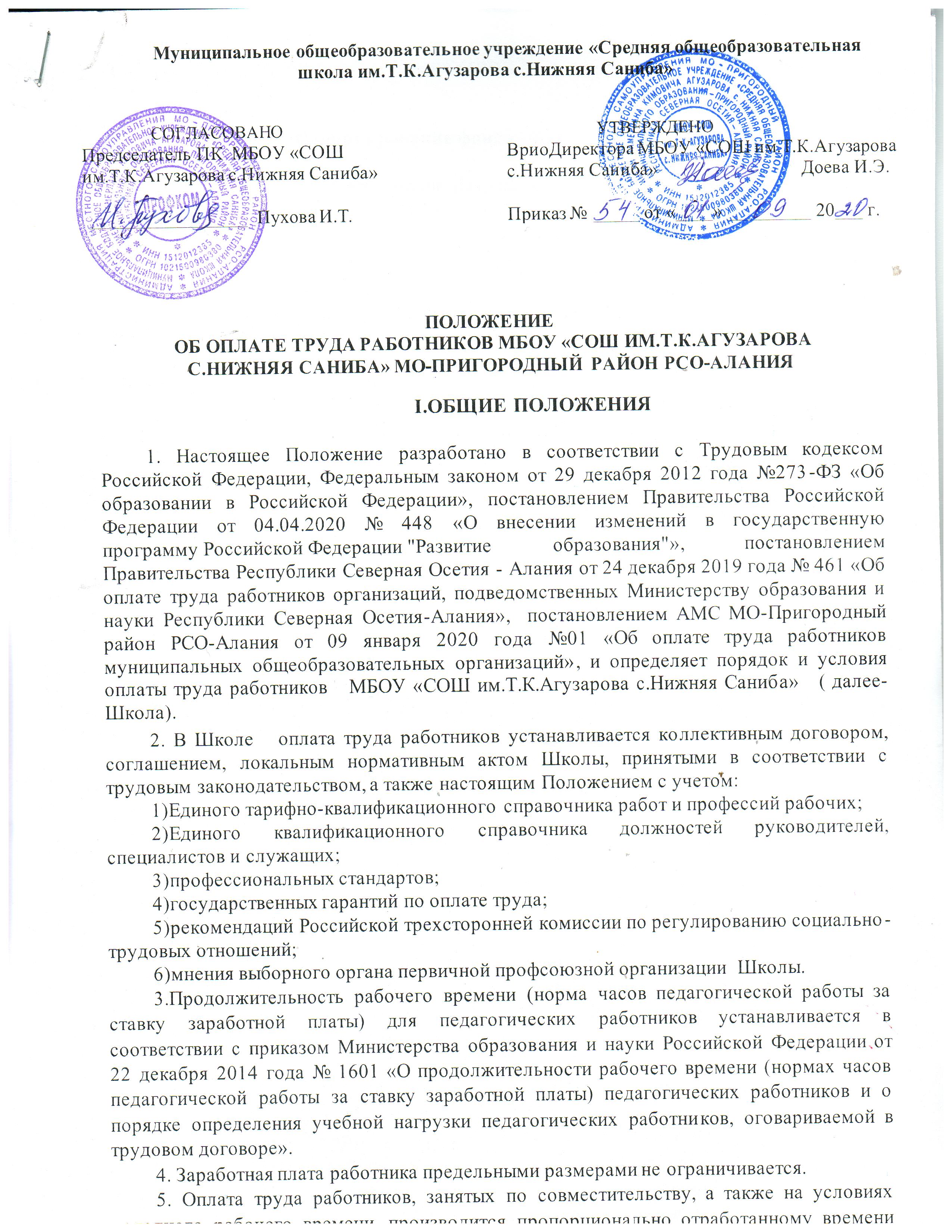 6. Размер заработной платы работника по основной должности, а также по должности, занимаемой в порядке совместительства, определяется раздельно по каждой должности.II.Формирование фонда оплаты труда7. Фонд оплаты труда работников Школы на год формируется в соответствии с её штатным расписанием исходя из объема лимитов бюджетных обязательств.8. Штатное расписание включает в себя должности работников данной Школы и утверждается руководителем Школы. Наименования должностей или профессий работников должны соответствовать наименованиям, указанным в соответствующих профессиональных квалификационных группах (далее - ПКГ), утвержденных приказами Министерства здравоохранения и социального развития Российской Федерации.9. Фонд оплаты труда работников Школы включает в себя базовую (гарантированную) часть и стимулирующую часть.9.1. Базовая (гарантированная) часть фонда оплаты труда обеспечивает гарантированную заработную плату работников Школы и включает в себя:базовые оклады (ставки);доплаты и надбавки.9.2. Базовые оклады (ставки) работникам Школы устанавливаются согласно приложению 1 к настоящему Положению в соответствии с должностями работников, отнесенными к соответствующим ПКГ.Базовые оклады (ставки), определенные в соответствии с настоящим Положением, устанавливаются работникам за выполнение ими профессиональных обязанностей, обусловленных трудовым договором, за отработанную месячную норму рабочего времени.Размеры базовых окладов (ставок) педагогических работников устанавливаются с включением в них размера ежемесячной денежной компенсации на обеспечение книгоиздательской продукцией и периодическими изданиями (далее - компенсация):в размере 100 рублей - в других образовательных организациях.Базовый оклад (ставка) педагогических работников Школы определяется по формуле:Об= Обп+ К, где:Об - базовый оклад (ставка);Обп - базовый оклад (ставка) работника в соответствии с приложением 1 к настоящему Положению;К - компенсация.9.3.Доплаты и надбавки, включаемые в базовую (гарантированную) часть фонда оплаты труда, определяются в соответствии с трудовым законодательством, настоящим Положением, локальными актами Школы и рассчитываются в денежном выражении согласно настоящему Положению.Доплаты, надбавки работникам устанавливаются руководителем Школы.  Конкретный размер доплаты, надбавки определяется с учётом требований настоящего Положения в пределах средств, направляемых на оплату труда.В соответствии с настоящим Положением устанавливаются следующие доплаты: за совмещение профессий (должностей), расширение зон обслуживания, увеличение объема работы или исполнение обязанностей временно отсутствующего работника без освобождения от работы, определенной трудовым договором. Размер доплаты устанавливается по соглашению сторон трудового договора с учетом содержания и (или) объема дополнительной работы. Объем дополнительной работы не должен превышать половины месячной нормы часов по совмещаемой должности;за замещение временно отсутствующего учителя (преподавателя) размер доплаты рассчитывается по формуле:Дз = (Об + Нк)/ 72 х Чф, где:Дз - размер доплаты за замещение временно отсутствующего учителя (преподавателя);Об - базовый оклад (ставка) учителя (преподавателя);Нк - размер надбавки за квалификационную категорию. Для учителей (преподавателей), имеющих первую квалификационную категорию, значение Нк - 2000 рублей; для учителей (преподавателей), имеющих высшую квалификационную категорию, значение Нк - 4000 рублей;72 - норма часов учебной нагрузки учителя (преподавателя) в месяц;Чф - фактическое количество часов, замещенных учителем (преподавателем) за месяц.Если замещение осуществлялось свыше двух месяцев, оплата труда педагога производится со дня начала замещения за все часы фактической преподавательской работы на общих основаниях с соответствующим увеличением его недельной (месячной) учебной нагрузки путем внесения изменений в тарификацию;3)за сверхурочную работу доплата производится в соответствии со статьей 152 Трудового кодекса Российской Федерации;4)за работу в выходные и нерабочие праздничные дни доплата производится в соответствии со статьей 153 Трудового кодекса Российской Федерации;5) за условия труда, которые по результатам специальной оценки условий труда отнесены к вредным условиям, размер доплаты составляет от 300 рублей до 900 рублей. Конкретный размер доплаты устанавливается приказом руководителя Школы с учетом мнения представительного органа работников в порядке, предусмотренном статьей 372 Трудового кодекса Российской Федерации для принятия локальных нормативных актов;6)за выполнение функций классного руководителя в Школе при нормативной наполняемости класса не менее 25 человек - 2 000 рублей.При наполняемости менее 25 человек в классе размер доплаты рассчитывается по формуле:5 х Ко, где Ко - количество обучающихся в классе;  Размеры выплаты за выполнение функции классного руководителя устанавливается исходя из наполняемости классов по состоянию на 1 января и 1сентября текущего финансового года. В случае изменения числа обучающихся в классе в течение указанных периодов, размер выплаты не изменяется.Кроме этого, в соответствии с постановлением Правительства Российской Федерации от 04.04.2020 № 448, классным руководителям выплачивается ежемесячное денежное вознаграждение в размере 5000 рублей ежемесячно за классное руководство, не более 2-х выплат ежемесячного денежного вознаграждения одному педагогическому работнику при условии осуществления классного руководства в 2-х и более классах.Деятельность, по классному руководству возлагается на педагогического работника общеобразовательной организации с его письменного согласия приказом общеобразовательной организации. Деятельность педагогического работника по классному руководству и в одном, и во втором классе осуществляется только с его письменного согласия с установлением денежного вознаграждения в размере 5000 рублей за каждый из двух классов.Денежное вознаграждение в размере 5000 рублей выплачивается педагогическому работнику за классное руководство в классе (классах), а также в классе-комплекте, который принимается за один класс (далее - класс), независимо от количества обучающихся в каждом из классов, а также реализуемых в них общеобразовательных программ, включая адаптированные общеобразовательные программы.Выплата денежного вознаграждения за классное руководство в размере 5000 рублей выплачивается дополнительно к выплате (доплате) за классное руководство, установленное по состоянию на 31 августа 2020 года из бюджета субъекта Российской Федерации, снижение размера которой не допускается.Денежное вознаграждение за классное руководство является составной частью заработной платы педагогического работника, в связи с чем выплачивается педагогическим работникам одновременно с выплатой заработной платы и учитывается при всех налоговых и социальных вычетах и выплатах при нетрудоспособности.7)за проверку тетрадей (письменных работ) - 400-1100 рублей при нормативной наполняемости класса не менее 25 человек. Рекомендуемый диапазон доплаты:математика, русский язык и литература, начальная школа - 1100 рублей;иностранный язык (английский), физика, химия, осетинский язык и осетинская литература (родной язык и родная литература), история, обществознание, биология, география - 800 рублей;астрономия, информатика и информационно-коммуникационные технологии, экономика, право, природоведение, основы безопасности жизнедеятельности, технология, традиционная культура осетин, музыка, ИЗО, искусство (МХК) - 400 рублей.При наполняемости менее 25 человек в классе размер доплаты рассчитывается по формуле:ДпР = Дд / 25 х Ко, где:ДпР - доплата за проверку тетрадей (письменных работ);Дд - размер доплаты, установленный в диапазоне;25 - нормативная наполняемость класса, человек;Ко - количество обучающихся в классе.Если педагогический работник проверяет тетради (письменные работы) в нескольких классах, то рассчитывается средняя наполняемость класса (Ко) путем суммирования численности обучающихся в каждом классе и деления полученной суммы на количество классов, в которых педагогический работник выполняет проверку тетрадей (письменных работ).9.4.В соответствии с настоящим Положением устанавливаются:за специфику работы в Школе  надбавки в следующих случаях и размерах:педагогическим  и руководящим работникам (работникам, занимающим должности руководителей) за 	работу	в	Школе, расположенной в сельской местности  Республики Северная Осетия- Алания, - 1 800 рублей;педагогическим работникам:за преподавание родного языка и родной литературы и преподавание предметов на осетинском языке в полилингвальных классах - 1 100 рублей;за индивидуальное обучение детей, имеющих ограниченные возможности здоровья, на дому или в медицинской организации на основании медицинского заключения - 1 500 рублей;за	работу	с	детьми из социально неблагополучных семей	-1 000 рублей;за	работу	в	классах, группах, отделениях	для обучающихся с ограниченными возможностями здоровья, созданных в образовательных Организациях, не являющихся специальными (коррекционными) образовательными организациями, - 1 500 рублей;за работу в классах компенсирующего обучения, за реализацию программ инклюзивного образования - 1 100 рублей;за наличие квалификационной категории педагогическим работникам надбавки в следующих размерах:первой квалификационной категории - 2 000 рублей;высшей квалификационной категории - 4 000 рублей;за учёные звания, присвоенные научно-педагогическим работникам образовательных организаций высшего образования и организаций дополнительного профессионального образования высшей аттестационной комиссией при уполномоченном федеральном органе исполнительной власти:доцент - 4 000 рублей;профессор - 6 000 рублей;за наличие государственных наград, почетных званий:«Народный учитель Российской Федерации» - 1 500 рублей;«Заслуженный учитель Российской Федерации» («Заслуженныйучитель школы Российской Федерации») - 1 500 рублей;«Заслуженный учитель Республики Северная Осетия-Алания» - 1 000 рублей;«Заслуженный работник высшей школы Российской Федерации» - 1000 рублей;«Заслуженный мастер производственного обучения Российской Федерации» - 1 000 рублей;«Заслуженный работник физической культуры Российской Федерации» - 1 000 рублей;«Заслуженный работник физической культуры Республики Северная Осетия-Алания» - 1 000 рублей;«Заслуженный тренер Российской Федерации» - 1 000 рублей;«Заслуженный работник образования Республики Северная Осетия- Алания» - 1 000 рублей;медаль К. Д. Ушинского - 1 000 рублей;«Почетный работник общего образования Российской Федерации» - 500 рублей;«Почетный работник начального профессионального образования РФ» - 500 рублей;«Почетный работник среднего профессионального образования РФ» - 500 рублей;«Почетный работник высшего профессионального образования РФ» - 500 рублей;«Почетный работник науки и техники Российской Федерации» - 500 рублей;«Отличник народного просвещения» - 500 рублей;за другие государственные награды и почетные звания, при условии их соответствия профилю Организации, а педагогических работников образовательных организаций - при соответствии государственной награды, почетного звания профилю педагогической деятельности или преподаваемых дисциплин - 500 рублей.При наличии у работника двух и более государственных наград, почетных званий надбавка устанавливается по одному из оснований по выбору работника.При совмещении должностей надбавка устанавливается по основной должности.9.5.Стимулирующая часть фонда оплаты труда направляется на поощрение и стимулирование работников в соответствии с локальными актами Школы и включает в себя:надбавки за высокие результаты и качество выполняемых работ (оказываемых услуг).Размеры надбавок, включаемых в стимулирующую часть фонда оплаты труда, устанавливаются в пределах бюджетных ассигнований, предусмотренных на оплату труда работников Школы, а также средств, полученных от приносящей доход деятельности, направленных на стимулирование труда работников Школы.Надбавка за высокие результаты и качество выполняемых работ (оказываемых услуг) устанавливается приказом руководителя Школы по результатам оценки экспертной комиссией выполнения утвержденных критериев и показателей деятельности каждого работника.Критерии и показатели деятельности работников Школы (за исключением руководителя) утверждаются руководителем Школы на основании типовых критериев и показателей деятельности работников, утвержденных приказом Управления образования.Надбавка за высокие результаты и качество выполняемых работ (оказываемых услуг) устанавливается работникам Школы на определённый срок (месяц, квартал или полугодие) по результатам работы за соответствующий период (месяц, квартал или полугодие) в соответствии с набранными баллами по установленным критериям. Стоимость балла определяется путем деления суммы стимулирующей части фонда оплаты труда Школы на общее количество баллов, набранных всеми работниками (за исключением руководителя) за соответствующий период.Увольнение работника не лишает его права на получение надбавки за высокие результаты и качество выполняемых работ (оказываемых услуг) за отработанный период.Работник, имеющий дисциплинарное взыскание, не может претендовать на установление надбавки за высокие результаты и качество выполняемых работ (оказываемых услуг).Работнику, имеющему дисциплинарное взыскание, выплата ранее установленной надбавки за высокие результаты и качество выполняемых работ (оказываемых услуг) может быть прекращена решением работодателя.Молодым специалистам из числа педагогических работников и имеющим стаж работы менее двух лет ежемесячно производятся выплаты в размере 2 000 рублей из стимулирующей части фонда оплаты труда Школы.К молодым специалистам относятся педагогические работники, приступившие к трудовой деятельности в год окончания учебного заведения.III. Порядок и условия оплаты труда руководителя Школы, егозаместителей и бухгалтера10.Оплата труда руководителя Школы  производится в порядке и размерах, определенных трудовым договором, заключенным между руководителем Школы и Управлением образования АМС МО-Пригородный район. Изменения в части оплаты труда вносятся в трудовой договор дополнительными соглашениями.11.Оплата труда заместителей руководителя и бухгалтера Школы производится в порядке и размерах, определенных трудовыми договорами, заключенными между руководителем Школы и вышеперечисленными работниками, в соответствии с трудовым законодательством, настоящим Положением, локальными актами Школы. Изменения в части оплаты труда вносятся в трудовые договоры дополнительными соглашениями.12.Заработная плата руководителя Школы, его заместителей и  бухгалтера состоит из базовой (гарантированной) части, которая включает в себя базовые оклады (ставки), доплаты и надбавки, а также стимулирующей части, включающей в себя надбавки за высокие результаты и качество выполняемых работ (оказываемых услуг).13.Базовый оклад (ставка) руководителя Школы устанавливается приказом Управления образования Пригородного района в кратном отношении к среднему базовому окладу (ставке) работников, отнесённых к основному персоналу возглавляемой руководителем Школы, и составляет от 1 до 2,2 размера этих средних базовых окладов (ставок). При определении кратности учитываются количество обучающихся, показатели и специфика деятельности Школы.14.К основному персоналу относятся работники, непосредственно обеспечивающие выполнение основных функций, для реализации которых создана Школа. Перечень должностей, профессий работников, относящихся к основному персоналу Школы, установлен в приложении 2 к настоящему Положению.15.Расчёт среднего базового оклада (ставки) основного персонала осуществляется на начало нового учебного года. Размер среднего базового оклада (ставки) определяется путем деления суммы базовых окладов (ставок) (без включения в них надбавок за ученую степень и компенсации) работников, относящихся к основному персоналу Школы, на штатную численность основного персонала Школы.16. Надбавка за высокие результаты и качество выполняемых работ руководителю Школы  устанавливается приказом руководителя Управления образования Пригородного района с учетом достижения целевых показателей эффективности работы ОУ в размере до 100% от базового оклада (ставки) руководителя. Перечень целевых показателей эффективности работы Школы утверждается приказом Управления образования.Выплаты руководителю за счет средств, полученных Школой от приносящей доход деятельности, осуществляются на основании приказа Управления образования.17. Преподавательская и иная работа руководителя Школы, являющейся местом его основной работы, допускается с согласия Управления образования и оформляется дополнительным соглашением к трудовому договору, в котором указываются размер и порядок оплаты труда (в том числе размер и порядок стимулирующих выплат) по совмещаемой должности.18. Базовые оклады (ставки) заместителей руководителя устанавливаются приказом руководителя Школы на 20 процентов ниже базового оклада (ставки) руководителя Школы. Базовый оклад (ставка) бухгалтера устанавливается приказом руководителя на 30 процентов ниже базового оклада (ставки) руководителя Школы.19.Заместителю руководителя, бухгалтеру выплаты из стимулирующей части  устанавливаются приказом руководителя в соответствии с настоящим Положением и локальными актами Школы.IV. Начисление, порядок и сроки выплаты заработной платы20.Заработная плата начисляется работнику в размере и порядке, предусмотренном настоящим Положением.21.Основанием для начисления заработной платы работника являются: штатное расписание, трудовой договор, табель учета рабочего времени и приказы, утвержденные руководителем ОУ.22.При выплате заработной платы работник  в письменной форме (Приложение 3) извещается:1) о составных частях заработной платы, причитающейся ему за соответствующий период;2) о размерах иных сумм, начисленных работнику, в том числе денежной компенсации за нарушение работодателем установленного срока соответственно выплаты заработной платы, оплаты отпуска, выплат при увольнении и (или) других выплат, причитающихся работнику;3) о размерах и об основаниях произведенных удержаний;4) об общей денежной сумме, подлежащей выплате.23.Заработная плата сотруднику МБОУ «СОШ им.Т.К.Агузарова с.Нижняя Саниба» выплачивается переводом в кредитную организацию, указанную в заявлении работника. При этом сотрудник вправе заменить кредитную организацию, в которую должна быть переведена заработная плата, сообщив в письменной форме администрации школы  об изменении реквизитов для перевода заработной платы не позднее,  чем за пятнадцать календарных дней до дня выплаты заработной платы.24. Заработная плата выплачивается 2 раза в месяц с интервалом в 15 дней. Даты выплаты заработной платы установлены правилами внутреннего трудового распорядка и коллективным договором школы - аванс выплачивается 25-го число текущего месяца, окончательный расчет – 10-го числа следующего месяца.При совпадении дня выплаты с выходным или нерабочим праздничным днем выплата заработной платы производится накануне этого дня.Оплата отпуска производится не позднее,  чем за три дня до его начала.V. Другие вопросы оплаты труда25.Должностные оклады по профессиональным квалификационным группам общеотраслевых должностей руководителей, специалистов и служащих ГУ  РСО-Алания и по профессиональным квалификационным группам общеотраслевых профессий рабочих государственных учреждений РСО-Алания устанавливаются согласно приложению 1 к настоящему Положению.26.Для выполнения работ, связанных с расширением объема оказываемых Школой  услуг, Школа вправе привлекать помимо работников, занимающих должности (профессии), предусмотренные штатным расписанием, на постоянной основе, других работников на условиях срочного трудового договора в пределах фонда оплаты труда.ПРИЛОЖЕНИЕ 1к Положению об оплате труда работников
МБОУ «СОШ им.Т.К.Агузарова с.Нижняя Саниба»Базовые размеры окладов (ставок) работников организаций, подведомственных Министерству образования и науки Республики Северная Осетия-Алания23456ПРИЛОЖЕНИЕ 3к Положению об оплате труда работников
МБОУ «СОШ им.Т.К.Агузарова с.Нижняя Саниба»ПРИЛОЖЕНИЕ 2к Положению об оплате труда работников
МБОУ «СОШ им.Т.К.Агузарова с.Нижняя Саниба»ПЕРЕЧЕНЬдолжностей, профессий работников, относящихся
к основному персоналуУчитель; преподаватель; педагог-организатор; социальный педагог; учитель-дефектолог; учитель-логопед (логопед); учитель- сурдопедагог; педагог-психолог; воспитатель (включая старшего); педагог-библиотекарь; старший вожатый; педагог дополнительного образования (включая старшего); музыкальный руководитель; концертмейстер; руководитель физического воспитания; инструктор по физической культуре; методист (включая старшего); инструктор- методист (включая старшего); инструктор по труду; преподаватель- организатор основ безопасности жизнедеятельности; тренер- преподаватель (включая старшего); мастер производственного обучения (включая инструктора); тьютор; инструктор по адаптивной физической культуре; инструктор по спорту; спортсмен-инструктор; инструктор- методист по адаптивной физической культуре (включая старшего); инструктор-методист физкультурно-спортивных организаций (включая старшего); тренер; тренер-преподаватель по адаптивной физической культуре (включая старшего); ассистент; старший преподаватель; доцент; профессор; заведующий кафедрой; декан факультета (директор института); главный научный сотрудник; ведущий научный сотрудник; старший научный сотрудник; научный сотрудник; младший научный   сотрудник.     Должности, отнесенные к квалификационным уровнямКвалификационныеуровниБазовый размер оклада (ставки), в рубляхПрофессиональная квалификационная группа "Общеотраслевые должности служащих первого уровня"Профессиональная квалификационная группа "Общеотраслевые должности служащих первого уровня"Профессиональная квалификационная группа "Общеотраслевые должности служащих первого уровня"делопроизводитель; кассир; комендант; секретарь; секретарь-машинистка, другие должности, отнесенные к квалификационному уровню1 квалификационный уровень11 000должности служащих первого квалификационного уровня, по которым может устанавливаться производное должностное наименование "старший"2 квалификационный уровень11 200Профессиональная квалификационная группа "Общеотраслевые должности служащих второго уровня"Профессиональная квалификационная группа "Общеотраслевые должности служащих второго уровня"Профессиональная квалификационная группа "Общеотраслевые должности служащих второго уровня"администратор; инспектор по кадрам; лаборант; секретарь руководителя; техники всех специальностей, другие должности, отнесенные к квалификационному уровню1 квалификационный уровень11 200заведующий архивом; заведующий канцелярией; заведующий копировально- множительным бюро; заведующий центральным складом; заведующий складом; заведующий фотолабораторией; заведующий хозяйством; должности служащих 1 квалификационного уровня, по которым устанавливается производное должностное наименование «старший», другие должности, отнесенные к квалификационному уровню2 квалификационный уровень11 400заведующий производством (шеф- повар); заведующий столовой, другие должности, отнесенные к квалификационному уровню3 квалификационный уровень11 600должности служащих первого квалификационного уровня, по которым может устанавливаться производное должностное наименование "ведущий"4 квалификационный уровень12 000Профессиональная квалификационная группа "Общеотраслевые должности служащих третьего уровня"Профессиональная квалификационная группа "Общеотраслевые должности служащих третьего уровня"Профессиональная квалификационная группа "Общеотраслевые должности служащих третьего уровня"Профессиональная квалификационная группа "Общеотраслевые должности служащих третьего уровня"Профессиональная квалификационная группа "Общеотраслевые должности служащих третьего уровня"бухгалтер; документовед; инженер; инженеры всех специальностей; менеджер; психолог; переводчик; социолог; специалист по кадрам; специалист по связям с общественностью; экономист; юрисконсульт, другие должности, отнесенные к квалификационному уровнюбухгалтер; документовед; инженер; инженеры всех специальностей; менеджер; психолог; переводчик; социолог; специалист по кадрам; специалист по связям с общественностью; экономист; юрисконсульт, другие должности, отнесенные к квалификационному уровню1 квалификационный уровень1 квалификационный уровень12 200должности служащих первого квалификационного уровня, по которым может устанавливаться II внутридолжностная категориядолжности служащих первого квалификационного уровня, по которым может устанавливаться II внутридолжностная категория2 квалификационный уровень2 квалификационный уровень12 400должности служащих первого квалификационного уровня, по которым может устанавливаться I внутридолжностная категориядолжности служащих первого квалификационного уровня, по которым может устанавливаться I внутридолжностная категория3 квалификационный уровень3 квалификационный уровень12 600должности служащих первого квалификационного уровня, по которым может устанавливаться производное должностное наименование "ведущий"должности служащих первого квалификационного уровня, по которым может устанавливаться производное должностное наименование "ведущий"4 квалификационный уровень4 квалификационный уровень12 800главные специалисты: в отделах, отделениях; заместитель главного бухгалтераглавные специалисты: в отделах, отделениях; заместитель главного бухгалтера5 квалификационный уровень5 квалификационный уровень13 000Профессиональная квалификационная группа "Обгцеограслевые должности служащих четвертого уПрофессиональная квалификационная группа "Обгцеограслевые должности служащих четвертого уПрофессиональная квалификационная группа "Обгцеограслевые должности служащих четвертого уПрофессиональная квалификационная группа "Обгцеограслевые должности служащих четвертого уровня"начальник отделаначальник отдела1 квалификационный уровень1 квалификационный уровень13 200Профессиональная квалификационная группаПрофессиональная квалификационная группаПрофессиональная квалификационная группаПрофессиональная квалификационная группаПрофессиональная квалификационная группа«Должности научных работников и руководителей структурных подразделений»«Должности научных работников и руководителей структурных подразделений»«Должности научных работников и руководителей структурных подразделений»«Должности научных работников и руководителей структурных подразделений»«Должности научных работников и руководителей структурных подразделений»младший научный сотрудник, научный сотрудник; заведующий (начальник): техническим архивом, чертежнокопировальным бюро, лабораторией (компьютерного и фотокинооборудования, оргтехники, средств связи)1 квалификационный уровень1 квалификационный уровень28 80028 800старший научный сотрудник; заведующий (начальник): аспирантурой, отделом научно-технической информации, другого структурного подразделения (за исключением должностей руководителей структурных подразделений, отнесенных к 3 - 5 квалификационным уровням)2 квалификационный уровень2 квалификационный уровень29 00029 000ведущий научный сотрудник; заведующий (начальник) научно- исследовательским сектором (лабораторией), входящим в состав научно-исследовательского отдела (лаборатории, отделения); начальник (руководитель бригады (группы))3 квалификационный уровень29 400главный научный сотрудник, заведующий (начальник) научно- исследовательским (конструкторским), экспертным отделом (лабораторией, отделением, сектором); ученый секретарь4 квалификационный уровень29 800начальник (заведующий) обособленного подразделения5 квалификационный уровень30 400Профессиональная квалификационная группа «Должности работников учебно-вспомогательного персонала первого уровня»Профессиональная квалификационная группа «Должности работников учебно-вспомогательного персонала первого уровня»Профессиональная квалификационная группа «Должности работников учебно-вспомогательного персонала первого уровня»вожатый; помощник воспитателя; секретарь учебной части1 квалификационный уровень11 100Профессиональная квалификационная группа «Должности работников учебно-вспомогательного персонала второго уровня»Профессиональная квалификационная группа «Должности работников учебно-вспомогательного персонала второго уровня»Профессиональная квалификационная группа «Должности работников учебно-вспомогательного персонала второго уровня»дежурный по режиму; младший воспитатель1 квалификационный уровень11 200диспетчер образовательного учреждения;старший дежурный по режиму2 квалификационный  уровень11 300Профессиональная квалификационная группа «Должности руководителей структурных подразделений»Профессиональная квалификационная группа «Должности руководителей структурных подразделений»Профессиональная квалификационная группа «Должности руководителей структурных подразделений»заведующий (начальник) структурным подразделением: отделом, отделением, лабораторией, кабинетом, сектором, учебно-консультационным пунктом, учебной (учебно-производственной) мастерской и другими структурными подразделениями, реализующими общеобразовательную программу и образовательную программу дополнительного образования детей1 квалификационный уровень13 200заведующий структурным подразделением, реализующим общеобразовательную программу и образовательную программу дополнительного образования детей; начальник (заведующий, директор, руководитель управляющий): кабинета, лаборатории, отдела, отделения, сектора, учебно-консультационного пункта, учебной (учебно-производственной) мастерской, учебного хозяйства и других структурных подразделений образовательного учреждения (подразделения) начального и среднего профессионального образования; старший мастер образовательного учреждения (подразделения) начального и/или среднего профессионального образования2 квалификационный уровень13 400Профессиональная квалификационная группа «Должности педагогических работников»Профессиональная квалификационная группа «Должности педагогических работников»Профессиональная квалификационная группа «Должности педагогических работников»инструктор по труду; инструктор по физической культуре; музыкальный руководитель; старший вожатый; инструктор по адаптивной физической культуре; инструктор по спорту; спортсмен-инструктор1 квалификационный уровень13 200инструктор-методист; концертмейстер; педагог дополнительного образования; педагог - организатор; социальный педагог; тренер-преподаватель; инструктор-методист по адаптивной физической культуре; инструктор- методист физкультурно-спортивных организаций; тренер; тренер- преподаватель по адаптивной физической культуре2 квалификационный уровень13 400воспитатель; мастер производственного обучения; методист; педагог - психолог; старший инструктор-методист; старший педагог дополнительного образования; старший тренер-преподаватель; старшие: инструктор-методист по адаптивной физической культуре, инструктор- методист физкультурно-спортивных организаций, тренер-преподаватель по адаптивной физической культуре3 квалификационный уровень13 600преподаватель; преподаватель- организатор основ безопасности жизнедеятельности; педагог- библиотекарь; руководитель физического воспитания; старший воспитатель; старший методист; тьютор; учитель; учитель-дефектолог; учитель- логопед (логопед)4 квалификационный уровень13 740Профессиональная квалификационная группа "Врачи и провизоры"Профессиональная квалификационная группа "Врачи и провизоры"Профессиональная квалификационная группа "Врачи и провизоры"врачи-специалисты2 квалификационный уровень22 080Профессиональная kbs «Средний медицинский и сглификационная группа трмацевтический персонал»глификационная группа трмацевтический персонал»инструктор по лечебной физкультуре1 квалификационный уровень13 400фельдшер; медицинская сестра4 квалификационный уровень14 260Профессиональная квалификационная группа "Общеотраслевые профессии рабочих первого уровня"Профессиональная квалификационная группа "Общеотраслевые профессии рабочих первого уровня"Профессиональная квалификационная группа "Общеотраслевые профессии рабочих первого уровня"гардеробщик; дворник; оператор котельной; истопник; кастелянша; кладовщик; садовник, сторож (вахтер); уборщик служебных (производственных) помещений; кухонный работник; мойщик посуды; прачка; рабочий по комплексному обслуживанию и ремонту зданий и иные наименования профессий рабочих, по которым предусмотрено присвоение 1,2 и 3 квалификационных разрядов в соответствии с Единым тарифно-квалификационным справочником работ и профессий рабочих1 квалификационный уровень10 900профессии рабочих, отнесенные к первому квалификационному уровню, при выполнение работ по профессии с наименованием «старший»2 квалификационный уровень11 000Профессиональная квалификационная группа "Общеотраслевые профессии рабочих второго уровня"Профессиональная квалификационная группа "Общеотраслевые профессии рабочих второго уровня"Профессиональная квалификационная группа "Общеотраслевые профессии рабочих второго уровня"водитель автомобиля; стекольщик, буфетчик, дежурный по общежитию, плотник, пожарник, слесарь-сантехник, слесарь по ремонту газового оборудования, электрик, электромонтер по обслуживанию электрооборудования, иные наименования профессий рабочих, по которым предусмотрено присвоение 4 и 5 квалификационных разрядов в соответствии с Единым тарифно-квалификационным справочником работ и профессий рабочих1 квалификационный уровень11 000наименования профессий рабочих, по которымпредусмотрено присвоение 6 и 7 квалификационных разрядов в соответствии с Единым тарифно-квалификационным справочником работ и профессий рабочих2 квалификационный уровень11 200наименования профессий рабочих, по которым предусмотрено присвоение 8 квалификационного разряда в соответствии с Единым тарифно-квалификационным справочником работ и профессий рабочих3 квалификационный уровень11 400наименование профессий рабочих, предусмотренных 1- 3 квалификационными уровнями настоящей профессиональной квалификационной группы, выполняющих важные особо важные) и ответственные (особо ответственные работы)4 квалификационный уровень11 500Расчетный листокФИО работника                                         Должность                                       Расчетная датаПодразделение:                                                                Оклад/тарификацияРасчетный листокФИО работника                                         Должность                                       Расчетная датаПодразделение:                                                                Оклад/тарификацияРасчетный листокФИО работника                                         Должность                                       Расчетная датаПодразделение:                                                                Оклад/тарификацияРасчетный листокФИО работника                                         Должность                                       Расчетная датаПодразделение:                                                                Оклад/тарификацияРасчетный листокФИО работника                                         Должность                                       Расчетная датаПодразделение:                                                                Оклад/тарификацияНачисленияНачисленияНачисленияУдержанияУдержанияВид начисленияСуммаДней/часовВид удержанияСуммаОплата по окладуНалог на доходы физ лицаНадбавка за квалификациюПрофсоюзные взносыНадбавка за работу в сельской местностиАвансДоплата за проверку тетрадейНадбавка за званиеЗамещенияИтого по тарификацииЗаработная плата Стимулирующие выплатыНачислено всегоУдержано всегоПолагается к выплате:Полагается к выплате:Выплачено через банк:Долг за учреждением:Выплачено через банк:Долг за учреждением:Выплачено через банк:Долг за учреждением: